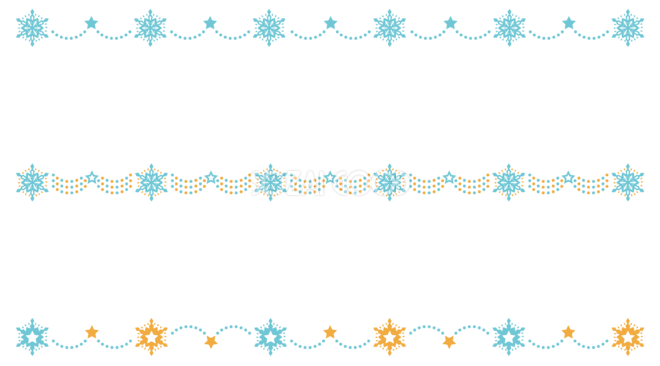 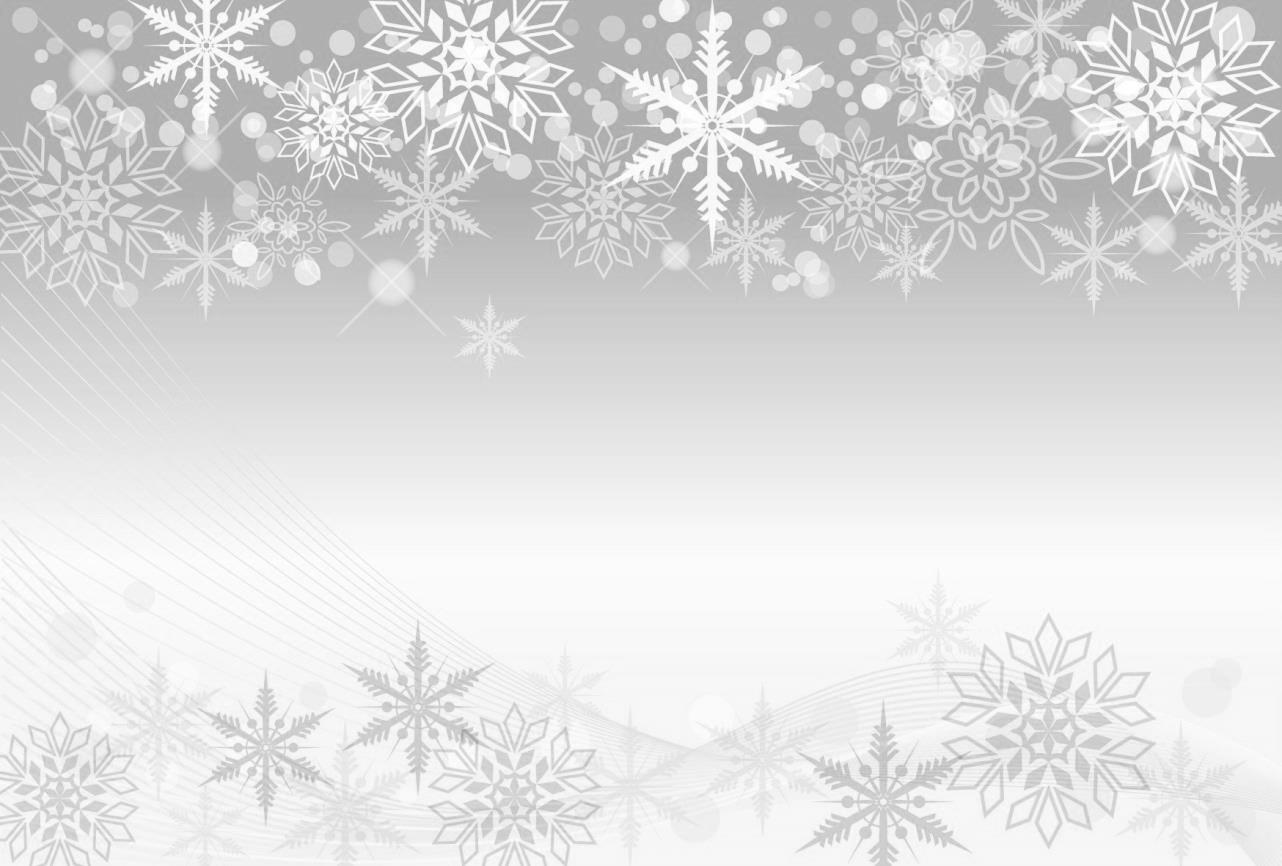 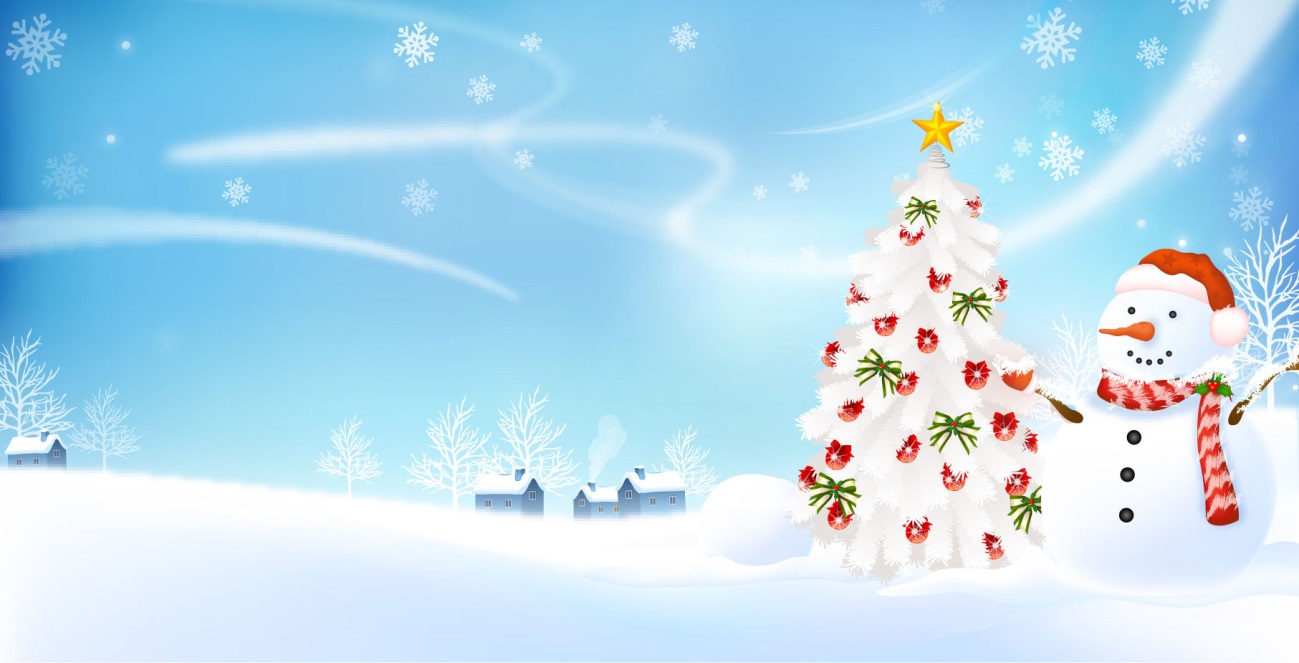 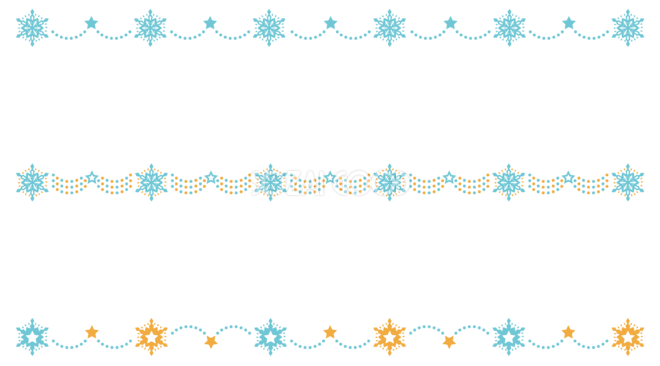 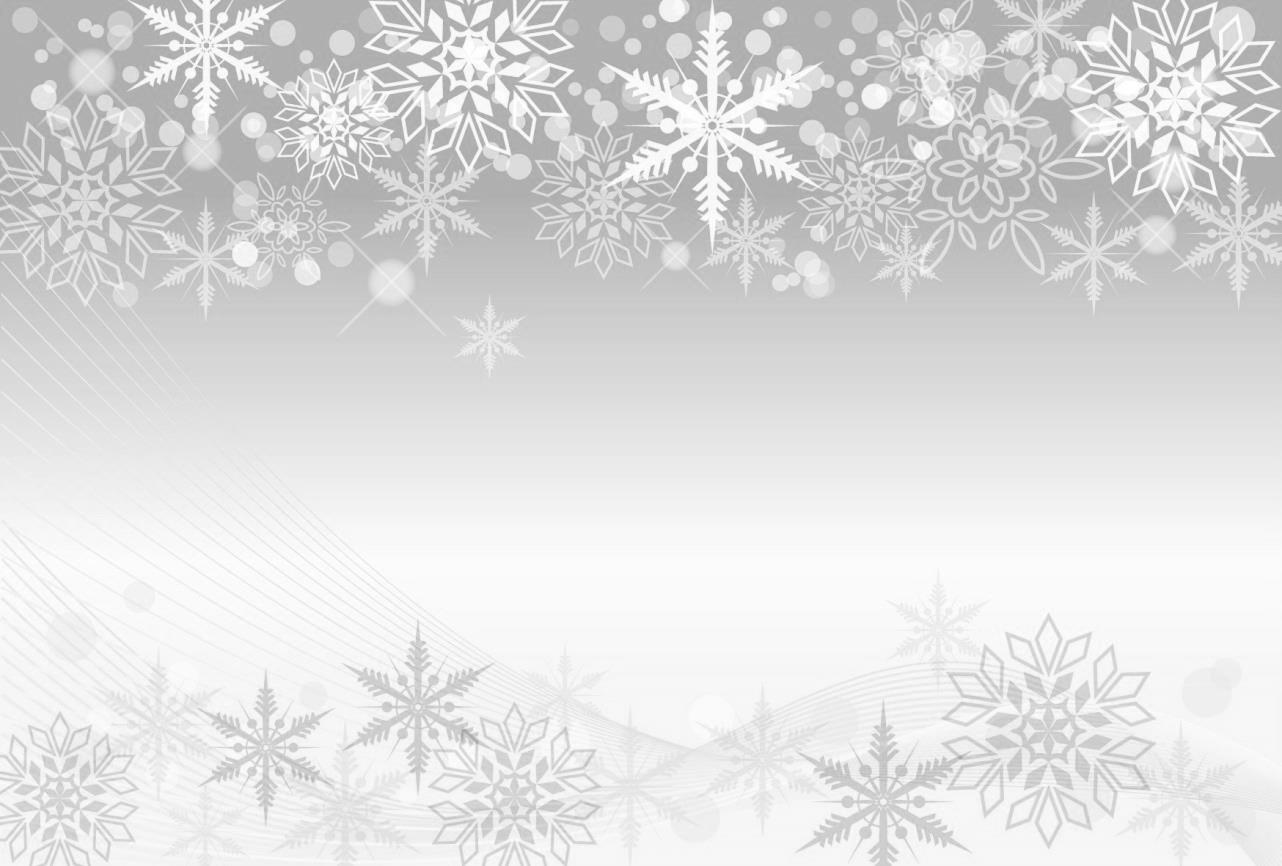 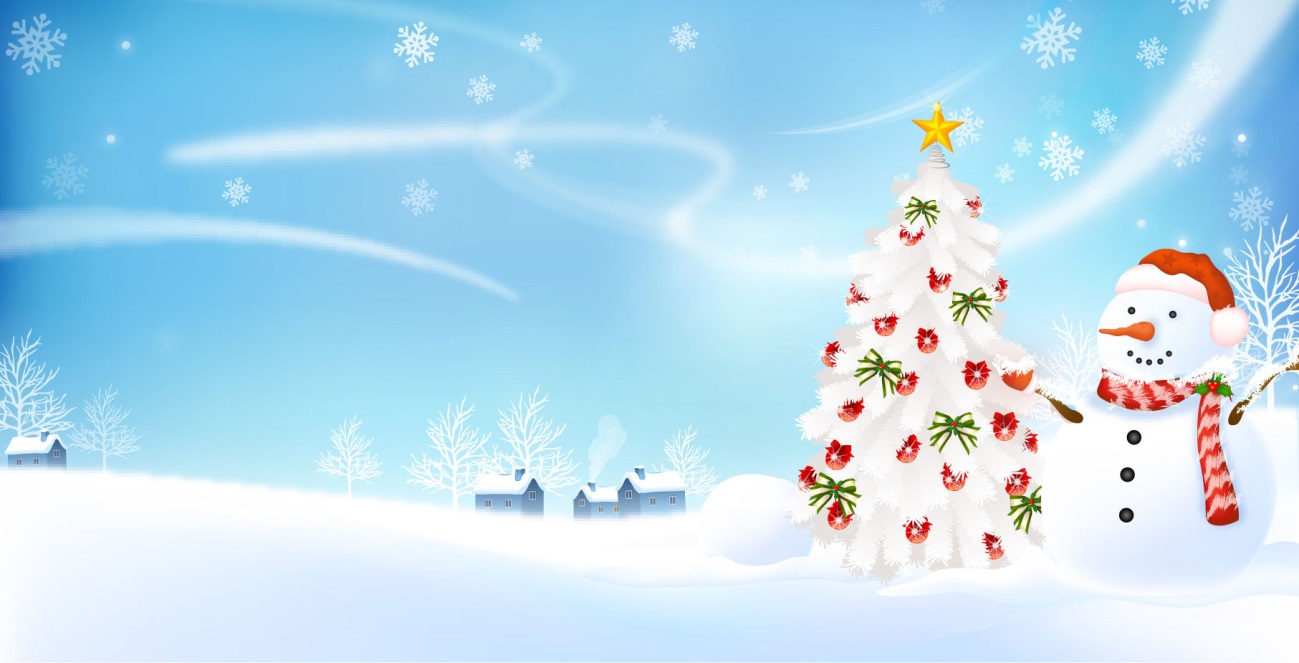 第7回　三重県精神保健福祉士協会実践報告会参加申し込み用紙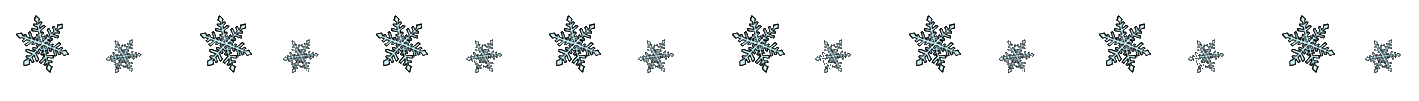 FAXまたは電話にてお申込みください＊ご記入いただいた個人情報は、目的以外で使用することはありません。＊お申し込み後、こちらから連絡することはありません。＊FAX番号等はお間違えのないようお願い致します。＊ご不明な点等がございましたら、お気軽にお問い合わせください。お名前所属（あれば）ご連絡先（電話番号）